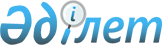 О ставках платы за пользование водными ресурсами из поверхностных источников на 2015 год по Мангистауской областиРешение маслихата Мангистауской области от 27 февраля 2015 года № 22/351. Зарегистрировано Департаментом юстиции Мангистауской области от 09 апреля 2015 года № 2670      Примечание РЦПИ.

      В тексте документа сохранена пунктуация и орфография оригинала.      В соответствии с подпунктом 5) статьи 38 Водного кодекса Республики Казахстан от 9 июля 2003 года, пунктом 1 статьи 487 Кодекса Республики Казахстан от 10 декабря 2008 года «О налогах и других обязательных платежах в бюджет (Налоговый кодекс)» и пунктом 5  статьи 6 Закона Республики Казахстан от 23 января 2001 года «О местном государственном управлении и самоуправлении в Республике Казахстан» областной маслихат РЕШИЛ:

      1. Утвердить ставки платы за пользование водными ресурсами из поверхностных источников на 2015 год по Мангистауской области согласно приложению к настоящему решению.

      2. Руководителю аппарата Мангистауского областного маслихата (Сейбагытов Д.) обеспечить государственную регистрацию данного решения в органах юстиции, его официальное опубликование в информационно-правовой системе «Әділет» и в средствах массовой информации.

      3. Настоящее решение вступает в силу со дня государственной регистрации в органах юстиции и вводится в действие по истечении десяти календарных дней после дня его первого официального опубликования.

 

       Председатель сессии                     К. Дербисов      Секретарь

      областного маслихата                    Б. Жусупов

       «СОГЛАСОВАНО»

      Руководитель республиканского

      государственного учреждения

      «Мангистауская областная

      территориальная инспекция лесного

      хозяйства и животного мира

      Комитета лесного хозяйства и

      животного мира Министерства сельского

      хозяйства Республики Казахстан»

      Калжанулы Т.

      27 февраля 2015 год

       Руководитель отдела Мангистауской области

      республиканского государственного учреждения

      «Жайык-Каспийская бассейновая инспекция

      по регулированию использования и охране

      водных ресурсов Комитета по водным

      ресурсам Министерства сельского

      хозяйства Республики Казахстан»

      Адамбаев Т.М.

      27 февраля 2015 год

       Руководитель республиканского

      государственного учреждения «Департамент

      государственных доходов по

      Мангистауской области Комитета

      государственных доходов

      Министерства финансов

      Республики Казахстан»

      Тилегенов А.Б.

      27 февраля 2015 год

       Руководитель республиканского

      государственного учреждения «Департамент

      экологии по Мангистауской области Комитета

      экологического регулирования,контроля и

      государственной инспекции в нефтегазовом

      комплексе Министерства энергетики

      Республики Казахстан»

      Умаров Е.К.

      27 февраля 2014 год      Временно исполняющий обязанности

      руководителя государственного

      учреждения «Управление природных

      ресурсов и регулирования

      природопользования

      Мангистауской области»

      Улыкбанов Б.Д.

      27 февраля 2015 год

       руководителя государственного

      учреждения «Управление энергетики

      и жилищно-коммунального

      хозяйства Мангистауской области»

      Аманбеков С.Х.

      27 февраля 2015 год

       Руководителя государственного

      учреждения «Областное управление

      сельского хозяйства»

      Ерсайынулы Б.

      27 февраля 2015 год

 

Приложение к решению

Мангистауского областного маслихата

от 27 февраля 2015 года № 22/351 Ставки платы за пользование водными ресурсами из поверхностных источников на 2015 год по Мангистауской области      Сноска. Приложение с изменениями, внесенными решением  Мангистауского областного маслихата от 29.07.2015 № 27/412(вводится в действие по истечении десяти календарных дней со дня его первого официального опубликования).
					© 2012. РГП на ПХВ «Институт законодательства и правовой информации Республики Казахстан» Министерства юстиции Республики Казахстан
				Вид специального водопользования
Бассейн моряЖилищно-эксплуатационные и коммунальные услуги (тенге/1000 кубических метров)Промышленность, включая теплоэнергетику (тенге/1000 кубических метров)Сельское хозяйство (тенге/1000 кубических метров)Прудовые хозяйства, осуществляющие забор из водных источников (тенге/1000 кубических метров)Гидроэнергетика (тенге/1000 Киловатт-час)Водный транспорт (тенге/ 1000 тонна километр)Базовые ставки по Каспийскому морю722065856-7Коэффициент инфляции в 2009 году1,0621,0621,0621,062-1,062Коэффициент инфляции в 2010 году1,0781,0781,0781,078-1,078Коэффициент инфляции в 2011 году1,0741,0741,0741,074-1,074Коэффициент инфляции в 2012 году1,0601,0601,0601,060-1,060Коэффициент инфляции в 2013 году1,0481,0481,0481,048-1,048Коэффициент инфляции в 2014 году1,0741,0741,0741,0741,074Понижающий коэффициент0,540,540,560,56--Повышающий коэффициент-----1,9Ставки платы на 2015 год57,03163,1847,6546,00-19,51